ACADEMIC DEGREES:PhD in Philisophy, Dragomanov Kyiv National Pedagogic University, 2015MS, Kyiv Linguistics National, 2004ACADEMIC APPOINTMENTS:Assistant Professor of the Department of Foreign Philology and Translation, Kyiv National University of Trade and Economics, 2017-till now Senior Teacher of the Department of Foreign Philology and Translation, Kyiv National University of Trade and Economics, 2015-2017Teacher of the Department of Modern European languages, Kyiv National University of Trade and Economics, 2006-2015AWARDS AND HONORS:https://drive.google.com/open?id=1Qi5GnO8nYo0EIEghDC9casnXr1hatDJfLIST OF PUBLICATIONS: https://scholar.google.com.ua/citations?hl=ru&imq=Юлия+Ювковецкая&user=X4Q_PeEAAAAhttp://orcid.org/0000-0001-9212-6943http://www.researcherid.com/ProfileView.action?returnCode=ROUTER.Success&Init=Yes&SrcApp=CR&queryString=KG0UuZjN5WnM0b6aPkqr11q7I%252BOwaWgT2b8SDAQgvog%253D&SID=C1bsN3Bei1637KKUDx4https://publons.com/researcher/1688159//ADDITIONAL ACTIVITIES:Member of IATEFL Ukraine, 2018HOBBY: travelling, animals, sports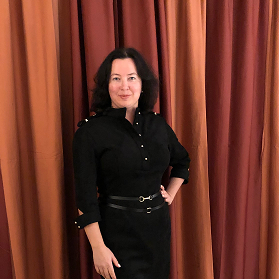 YULIYA YUVKOVETSKA
yuwkowetzkayaj@gmail.comPhD in Philosophy 
Associate Professor of the Department of Foreign Philology and TranslationRESEARCH EXPERTISE: innovative technologies in PedagogicCOURSES: “Foreign  language of professional course”, “ Practical course of English”, “Foreign  language of speciality”